NÁVOD K MONTÁŽI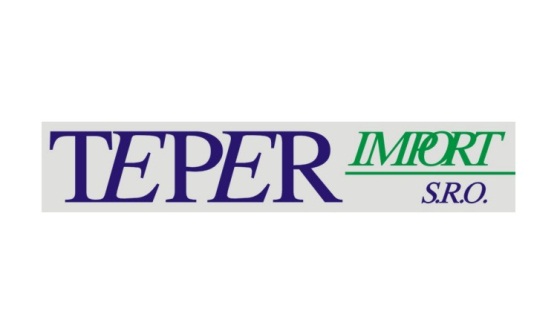 ZEMNÍ PŘECHODKY PE-ocel, d 20 – .Výroba:Zemní přechodky PE-ocel jsou vyráběny dle požadavků normy ČSN EN 1555-3.Určení:Tlakové rozvody topných plynů (zemní plyn, svítiplyn, bioplyn a plynná fáze propanu) s provozním přetlakem max. 0,6 MPa.Sortiment přechodek je k dispozici v dimenzích d 20 – .Podmínky montáže:- Montáž mohou provádět pouze oprávněné organizace, jejichž pracovníci splňují podmínky   odborné způsobilosti.- Svářečské práce na PE části smějí provádět pouze pracovníci s platným svářečským   průkazem pro svařování PE trubek a tvarovek.  Svářečské práce na ocelové části smějí provádět pouze pracovníci s platnou úřední    zkouškou dle normy ČSN EN 287-1.- Instalaci přechodky je nutno provést podle TPG 702  TPG 921 01.- Svar na ocelové části smí být proveden na výrobcem určeném místě, tedy na návarové   hraně připravené výrobcem. Zkracování ocelové části (stejně tak montáž odboček   na přechodce) je zakázáno, mohlo by dojít k poškození těsnícího systému přechodky.- Ocelovou část lze svařit pouze elektrickým obloukem – metoda 111.- Kyslíko-acetylenové svařování je z důvodu možnosti poškození těsnícího
  systému přechodky - Zakázáno !!!- Svar na PE části se provádí dle TPG 921 01.- Ocelovou část přechodky je nutno opatřit izolací „za studena“.- Obsyp a podsyp nainstalované přechodky je nutno provést dle TPG 702 01, část 5.Kontakt:TEPER IMPORT s.r.o.Neředínská 971/82779 00 Olomouctel.:     585 731 631-3e-mail: teper@teper.czwww.teper.cz